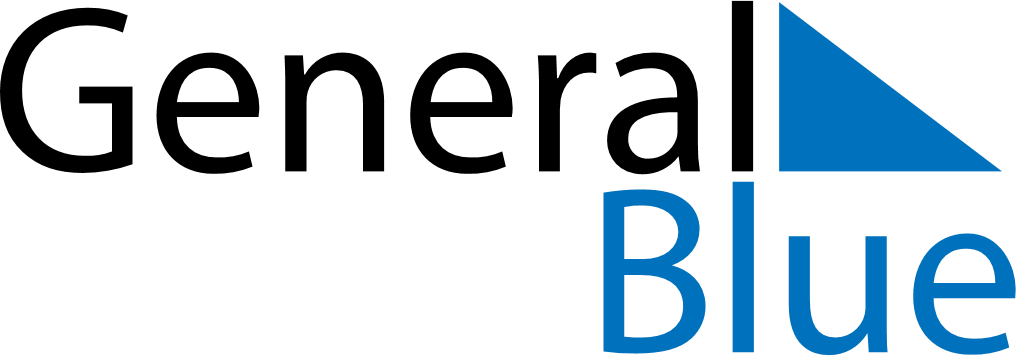 February 2024February 2024February 2024February 2024February 2024February 2024Lecco, Lombardy, ItalyLecco, Lombardy, ItalyLecco, Lombardy, ItalyLecco, Lombardy, ItalyLecco, Lombardy, ItalyLecco, Lombardy, ItalySunday Monday Tuesday Wednesday Thursday Friday Saturday 1 2 3 Sunrise: 7:45 AM Sunset: 5:26 PM Daylight: 9 hours and 40 minutes. Sunrise: 7:44 AM Sunset: 5:27 PM Daylight: 9 hours and 43 minutes. Sunrise: 7:43 AM Sunset: 5:29 PM Daylight: 9 hours and 46 minutes. 4 5 6 7 8 9 10 Sunrise: 7:41 AM Sunset: 5:30 PM Daylight: 9 hours and 48 minutes. Sunrise: 7:40 AM Sunset: 5:32 PM Daylight: 9 hours and 51 minutes. Sunrise: 7:39 AM Sunset: 5:33 PM Daylight: 9 hours and 54 minutes. Sunrise: 7:37 AM Sunset: 5:35 PM Daylight: 9 hours and 57 minutes. Sunrise: 7:36 AM Sunset: 5:36 PM Daylight: 10 hours and 0 minutes. Sunrise: 7:35 AM Sunset: 5:38 PM Daylight: 10 hours and 2 minutes. Sunrise: 7:33 AM Sunset: 5:39 PM Daylight: 10 hours and 5 minutes. 11 12 13 14 15 16 17 Sunrise: 7:32 AM Sunset: 5:41 PM Daylight: 10 hours and 8 minutes. Sunrise: 7:30 AM Sunset: 5:42 PM Daylight: 10 hours and 11 minutes. Sunrise: 7:29 AM Sunset: 5:43 PM Daylight: 10 hours and 14 minutes. Sunrise: 7:27 AM Sunset: 5:45 PM Daylight: 10 hours and 17 minutes. Sunrise: 7:26 AM Sunset: 5:46 PM Daylight: 10 hours and 20 minutes. Sunrise: 7:24 AM Sunset: 5:48 PM Daylight: 10 hours and 23 minutes. Sunrise: 7:23 AM Sunset: 5:49 PM Daylight: 10 hours and 26 minutes. 18 19 20 21 22 23 24 Sunrise: 7:21 AM Sunset: 5:51 PM Daylight: 10 hours and 29 minutes. Sunrise: 7:19 AM Sunset: 5:52 PM Daylight: 10 hours and 32 minutes. Sunrise: 7:18 AM Sunset: 5:54 PM Daylight: 10 hours and 35 minutes. Sunrise: 7:16 AM Sunset: 5:55 PM Daylight: 10 hours and 39 minutes. Sunrise: 7:14 AM Sunset: 5:57 PM Daylight: 10 hours and 42 minutes. Sunrise: 7:13 AM Sunset: 5:58 PM Daylight: 10 hours and 45 minutes. Sunrise: 7:11 AM Sunset: 5:59 PM Daylight: 10 hours and 48 minutes. 25 26 27 28 29 Sunrise: 7:09 AM Sunset: 6:01 PM Daylight: 10 hours and 51 minutes. Sunrise: 7:08 AM Sunset: 6:02 PM Daylight: 10 hours and 54 minutes. Sunrise: 7:06 AM Sunset: 6:04 PM Daylight: 10 hours and 57 minutes. Sunrise: 7:04 AM Sunset: 6:05 PM Daylight: 11 hours and 1 minute. Sunrise: 7:02 AM Sunset: 6:07 PM Daylight: 11 hours and 4 minutes. 